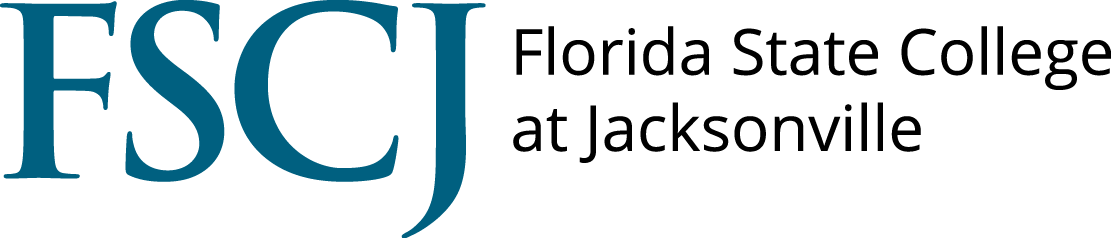 Leadership Course Sequencing SheetCertification Course Tracking SheetFall TermSpring TermA SessionPD 5234 Foundations of Leadership (3 hrs)PD 6807 Understanding Self and Others (2 hrs)A SessionPD 4082 Mentorship (4 hrs)PD 5304 Leading Out Loud (3 hrs)A SessionPD 4080 Strategic Planning (5 hs)PD 4068 Legal Issues for Leaders (2 hrs)C SessionPD 4083 Building Relationships and Creating Communities (6 hrs)PD 4069 FSCJ Advocacy Project for Leaders (2 hrs)C SessionGiving Tuesday Project with Mentor (2 hrs)PD 4081 Cultivating Talent (6 hrs)CourseTermYearCompletePD 5234 Foundations of Leadership PD 4082 MentorshipPD 4080 Strategic PlanningPD 4083 Building Relationships and Creating Communities PD 6807 Understanding Self and OthersPD 4068 Legal Issues for LeadersPD 5304 Leading Out Loud PD 4069 FSCJ Advocacy Project for LeadersPD 4081 Cultivating Talent Giving Tuesday Project with MentorUpon completion of all above listed courses, please email hrtraining@fscj.edu indicating that you have completed the courses for the FSCJ Leadership Academy. 